DJK Wacker Mecklenbeck e.V.     www.djk-wacker.de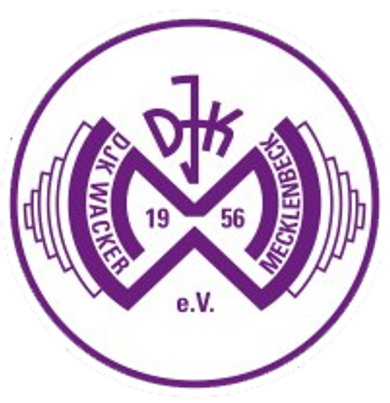 GeschäftsstelleEgelshove 1, 48163 Münster, Telefon 02 51/71 93 31Mo.- Fr. 15.00 – 18.00 Uhr und Di. u. Do. 10.00 – 12.00 Uhr geöffnetAnsprechpartner: Simon Jung: fsj@wacker-djk.deAnmeldung ErsthelferkursTermin: 12.02.2023, 9.00 UhrHiermit melde ich mich verbindlich für den Erste-Hilfe-Kurs an dem genannten Termin auf der Anlage von Wacker Mecklenbeck an.Bitte leserlich ausfüllen!!!_____________________________________________________________Ort / Datum                                                UnterschriftName, VornameGeburtsdatumMailadresseTelefon Position im Verein